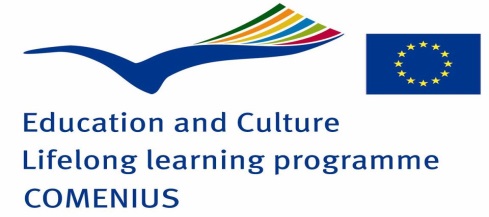 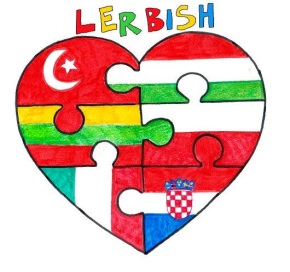 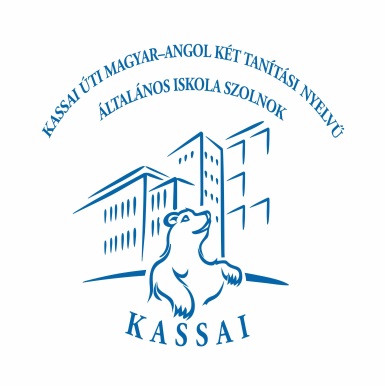 Questionnaire about Hungary 1-What is the capital city of Hungary?2-Circle the Hungarian flag below.                                              b)                            c)  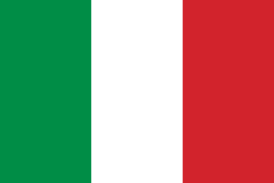 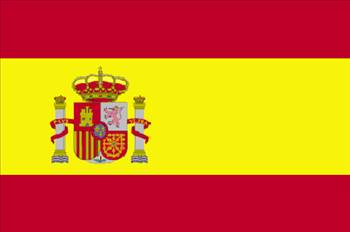 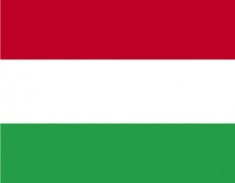                 d)                                                  e)                          f)     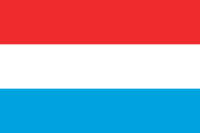 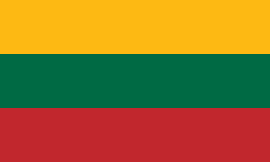 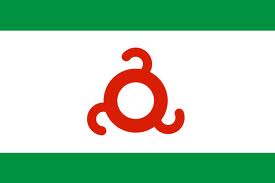 3-Which one is the traditional costume of Hungary?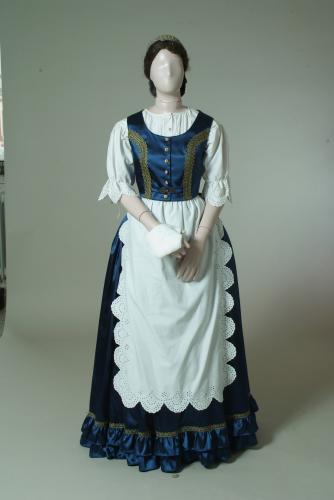                      b)          c ) 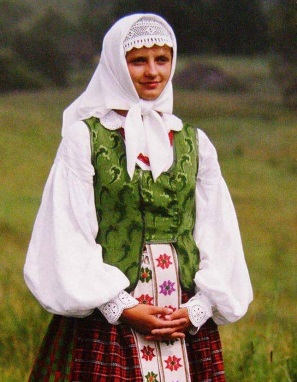 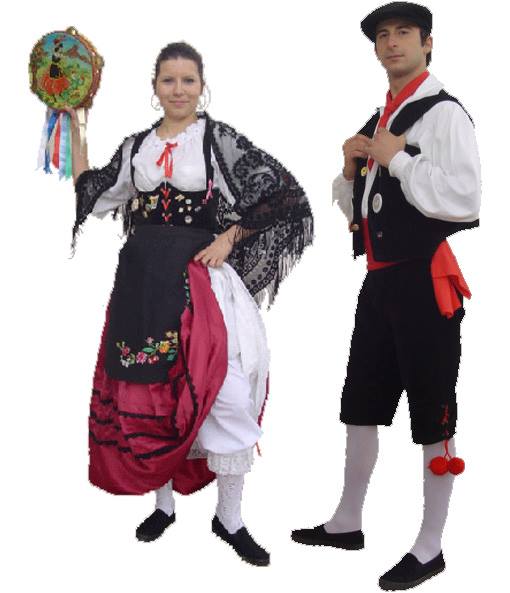 d)  	e)	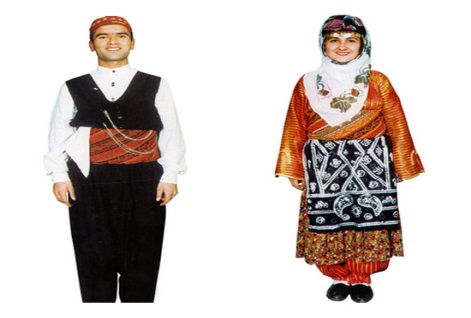 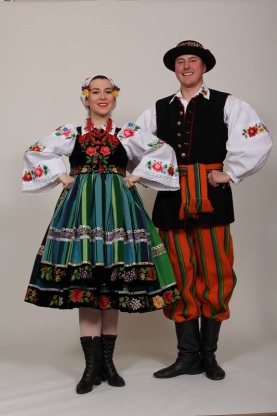 4-Which one is the Hungarian dish?                                                                                                                                                                         Goula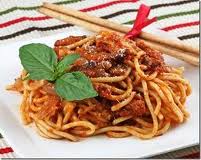 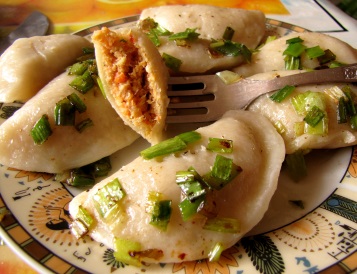 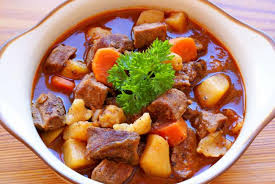                                                     b)                                                               c)  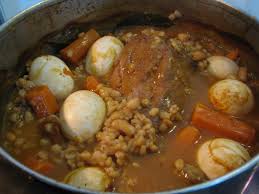 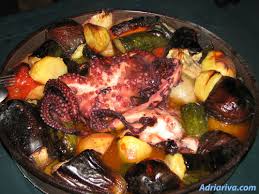 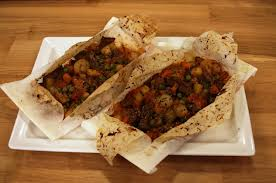  d)                                                                e)                                                              f)5-Please write 3 popular places you remember in Hungary.6-In which city are you doing  this Comenius Project in Hungary?7-What is Szolnok  famous for?8-Which one is the name of the Hungarian  school?a) Kodály Zoltán Általános Iskolab) Széchenyi István Gimnáziumc) Kassai Úti Magyar-Angol Két Tanítási Nyelvű Általános Iskolad) Varga Katalin Gimnázium9-What does the Hungarian word ’’Jó reggelt’’mean?a)good morning                     c)goodbye                     e) see youb)good afternoon                                    d)thank you10-Match the numbers with their meanings.1                                            1) négy2                                            2) három3                                            3) egy4                                            4) öt 5                                            5) kettő                                                        GOOD LUCK!                                                                                     Valéria Somogyiné Mokrai                                                                                     English Teacher/ Coordinator.